Матеріал до уроку: 		С.Руданський „Вовки” Підсумок за розділом „Байки”Мета:		продовжити знайомство учнів з особливостями байки; розвиватиспособи і види читання байки; вчити передавати в інтонації характери дійових персонажів, оцінювати їх вчинки; виявляти мотиви їхньої поведінки; виховувати почуття гумору, цікавості до гумористичних творівОбладнання: 	портрети С. Руданського, Л.Глібова, ілюстрації до байок, малюнки дітей до теми, кросворд, книги-збірки, записи на додатковій дошці, приказки, прислів’я, фразеологізмиХід уроку І.Організаційний моментРозпитування (запис на дошці):а)	очима;б)	швидко, хором, напівголосно: бик-бік, битва-бритва, зуби-губи.Зарядка для язичка: скоромовка „На столі стоїть сільниця, у сільниці сіль”а)	тихо-повільно;б)	напівголосно - швидше;в)	голосно-швидко.II. Актуалізація опорних знаньФронтальне опитування з елементами бесіди про байку.Який розділ ми зараз з вами вивчаємо?Що таке байка?Хто найчастіше буває героями байок?З творчістю яких байкарів ми знайомились?Де народився Леонід Глібов?Хто став його першою вчителькою?Як називається перший вірш Л.Глібова? („Сон”, у 13 років написав)Як в дитинстві називали Л.Глібова? (Квітковий хоролик, за любов до квітів)Твори яких жанрів, крім байок писав Л.Глібов? (акровірші, загадки, вірші, скоромовки)Читання байок Л.Глібова напам’ять.а)	хором „Коник-Стрибунець” (клас ділиться на групи, вчитель - диригент, який показує, яка група читає наступний уривок).б)	зачитування характеристик Чижика та Голуба, які діти писали в зошитах для читання.в)	індивідуальне читання байки „Чиж та Голуб”.III. Повідомлення теми і мети урокуСьогодні ми продовжимо знайомство з творчістю ще одного відомого українського поета, автора численних співомовок Степана Руданського.Очікування-прогнозуванняЧого ви чекаєте від сьогоднішнього уроку? Як би ви хотіли попрацювати?V. Опрацювання твору С.Руданського „Вовки”Робота з назвоюВиходячи з назви твору - які дійові особи будуть тут?Слухання байки (виразне читання вчителем)? Які дійові особи є цій байці?Словникова робота: гналось, сиве.Доберіть слова-синоніми до цих слів?Повторне читання учнями байкиВ яку пору року відбувались події, описані в байці? (повторення правил ТБ поводження на льоду)Робота в парах - підготовка до читання в особах.Читання в особах.VI. ФізкультхвилинкаЗарядка для очей;Вправи для плечового пояса, рук.Продовження роботи над темою урокуЯку рису характеру людини висміює Руданський у творі „Вовки”?Доберіть приказку чи прислів’я, що відображає головну думку твору? (записи на додатковій дошці)Не хвали себе сам, нехай тебе інші похвалять, Лінивому все ніколи, Полохливий заєць і пенька боїться,У страху очі великі.Доповнення відомостей про Степана РуданськогоВідгадування кросворду „Руданський”Назвіть письменника, який після смерті С.Руданського надрукував 48 його невідомих творів (І.Франко)У якому селі народився письменник?(с.Хомутинці Вінницької області, тепер с.Руданське)Який вищий учбовий заклад закінчив С.Руданський? (Академію)Хто видав „Співомовки” Руданського, незважаючи на неприємності? (Олена Пчілка)Як звучить ім’я Степан у перекладі з грецької мови? (Вінок)Де навчався С.Руданський до вступу в медичну академію? (бурса, м.Шаргород)Самостійна робота учнів (тести)Хто ввів в українську літературужанр співомовки?а)	Л.Глібов;б)	С.Руданський;в)	Г.Бойко.Батько Руданського був:а)	Священиком;б)	Учителем;в)	Письменником.Руданський народився:а)	У Дрогобичі;б)	У Львові;Хто вперше видав „Співомовки”С.Руданського?а)	Леся Українка;б)	Іван Франко;в)	Олена Пчілка.У якому місті жив і працювавостанні роки свого життяС.Руданський?а)	У Петербурзі;б)	У Ялті;в)	У Одесі.Ключ: б, а, в, в, б.Що ще ви знаєте про життя і творчість Степана Руданського? (інформація з уроку позакласного читання, присвяченому байкам)Декламування окремими учнями співомовок ( на вибір)„Не мої ноги”„Господар хати”.Читання хором вислову про людські вади (додаткова дошка)а)	підготовка мовчки;б)	читання хором.„Немов на полі бур’яни, В людей бувають вади,Розвиток зв’язного мовлення учнів, збагачення словникового запасуСлово вчителя про ще одну важливу роль байки - змальовування побуту наших предків, їхніх звичаїв, знайомств з багатогранною народною мовою.„Мовний калейдоскоп”. Автор переплутав звірів з людьми, а потім переплутались ще й їхні якості. Впорядкуйте прислів’я та приказки:Як осел наплакав;					■ Кіт на вухо наступив;Як вовк на нові ворота;				■ Пригрійте муху за пазухою.Баран на хвості приніс;(Паралельно учні пояснюють про яку людську рису йде мова)Продовження:Хоч до рани...	■ Покласти зуби на...Пекти...	■ Шила у мішку не...■ Відкласти у довгий...Які слова на вашу думку можна використати з твору „Вовки” у розмовній мові як приказку?Бог з тобою!А може то і не вовк?Ну, Іванцю, нехай так?Розвиток техніки читання. Швидко прочитайте і порахуйте,За)	скільки у творі „Вовки” питальних речень? (7)б)	скільки окличних речень? (5)в)	скільки чисел зустрічалось? (4-100, 50, 101)Підсумок урокуКрасивою, образною роблять нашу мову байки, співомовки, приказки, прислів’я. Це ніби згустки народного досвіду й дотепних спостережень. Вивчайте, цінуйте, любітьі	бережіть рідну мову.XI. Рефлексія та оцінюванняКольорова рефлексія (настрій протягом уроку)Самооцінка учнів.Озвучення очікуваних результатів (технологія „Мікрофон”)XII. Домашнє завдання.Вивчити твір С.Руданського „Вовки” напам’ять.Серед лісу, серед гаюУ	неділішній обід Заснув мужик у чоботях, Прокинувся без чобіт. Прокинувся, потер очі,Мужик лиха наробив,А жінки боявся, - Сюди-туди по кутках - Тай під піл сховався.Не мої ногиРазів кілька позіхнув, Разів кілька босі ноги З дивуванням повернув.Господар хатиТа лопатою під піл: -„А вилізай, враже!” А той далі у куток - Та й до неї каже:„Не мої се, - каже, -ноги,Присягаю на чим світ,Бо мої в чоботях були,А ці - босі, без чобіт.-Геть, погана сатано! Геть, бісова мати!Тепер мене не займай,Я - господар хати!С.Руданський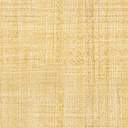 